Домашнее задание № 17.На место пропусков вставь нужный предлог: про, от, в, с. 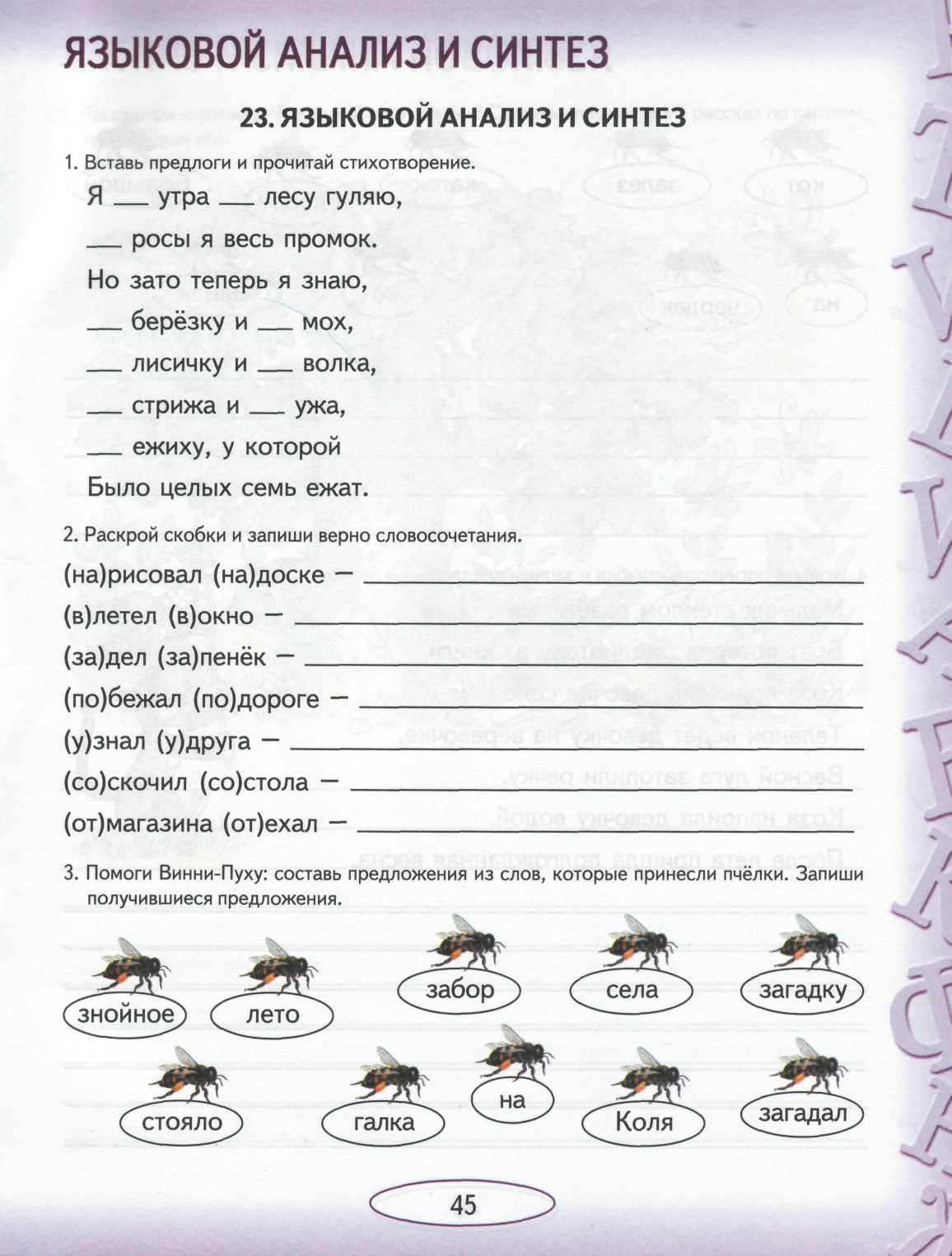 3.  Вставь пропущенные буквы Р — Л в слова. Запиши слова, выдели буквы Р — Л.К_Ы_0		                            П_ОВО_ОКА	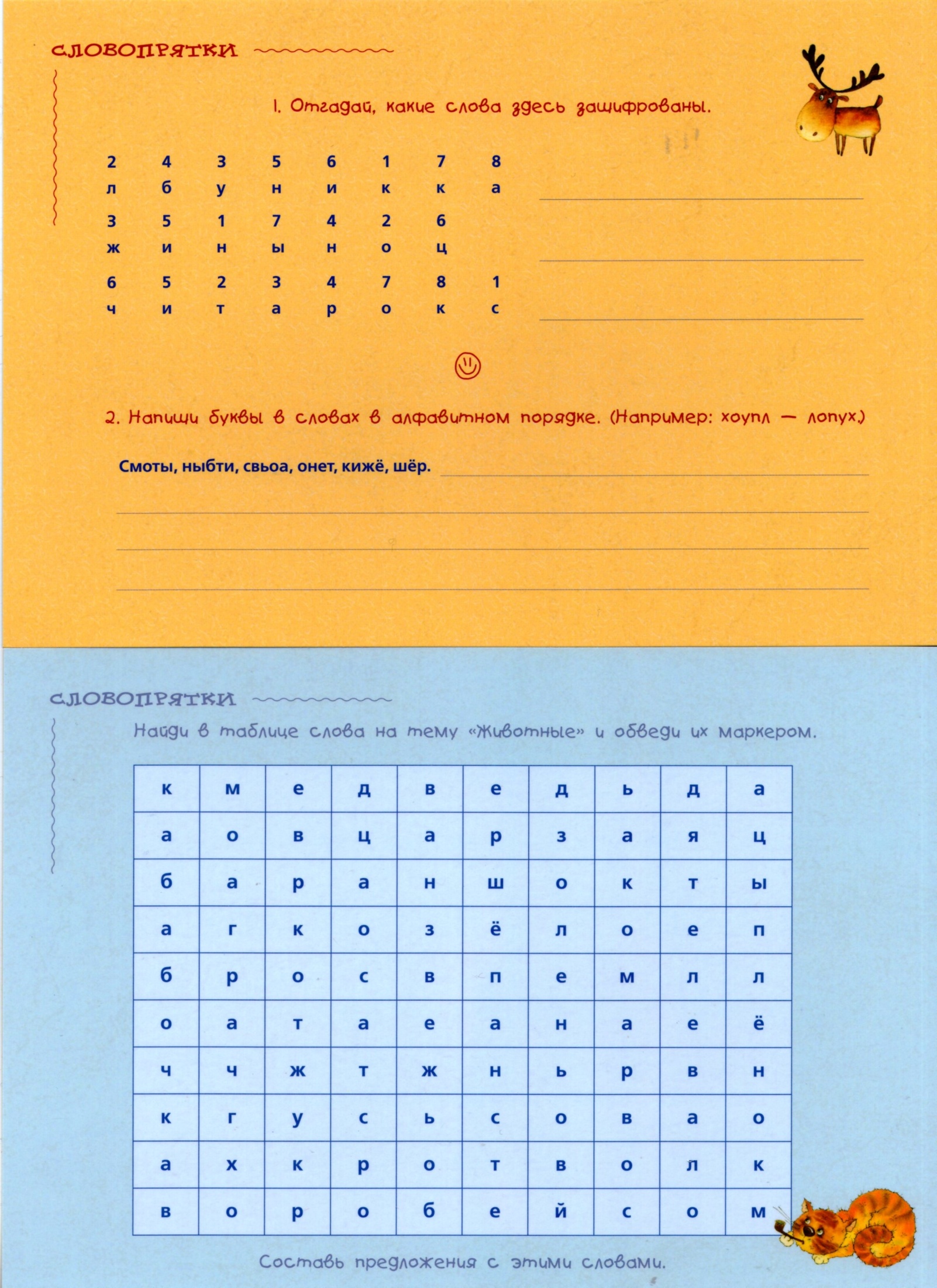 ЭСКА_АТО		                         _ЫБО_ОВ	ЗЕ_КА_0		                        КА_НАВА	К—ОКОДИ		                        _АБИ_ИНТ*	4. Прочитай слова. Поменяй букву Ч на Щ или наоборот. Запиши слова парами. Сравни по
написанию, звучанию и значению слова каждой пары. Образец: плач — плащ ...ЩЕТКИ -		ПОМОЧЬ -	ГОРЯЧИЙ -	        ЩАДИТ -	ЩЁЛКА -	        ТАЩУ -	5. Логопедическая математика. Запиши получившиеся слова. Света — та + ча	щу + рука — ру                  	роща — ро + вель6. 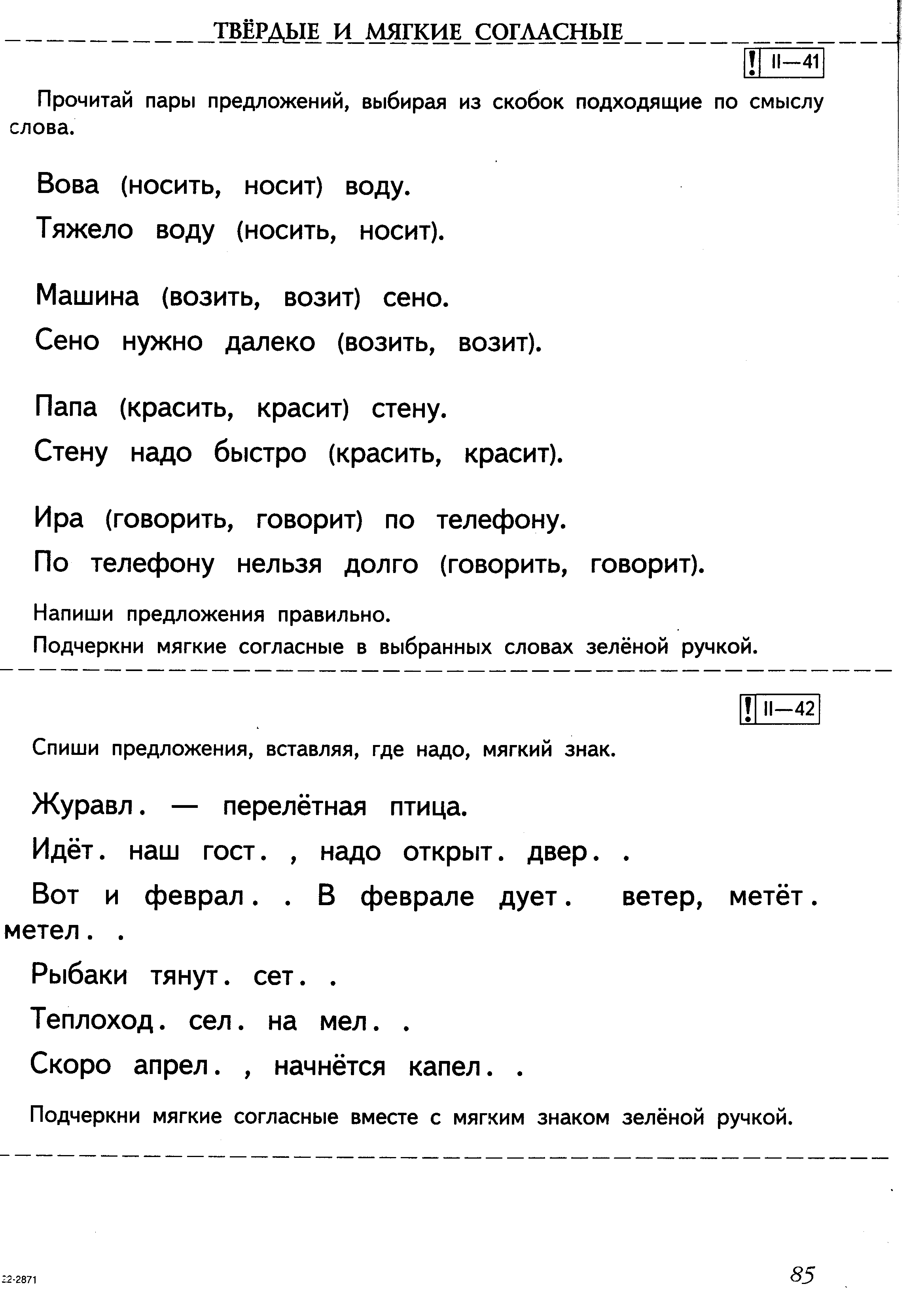 7. 8. 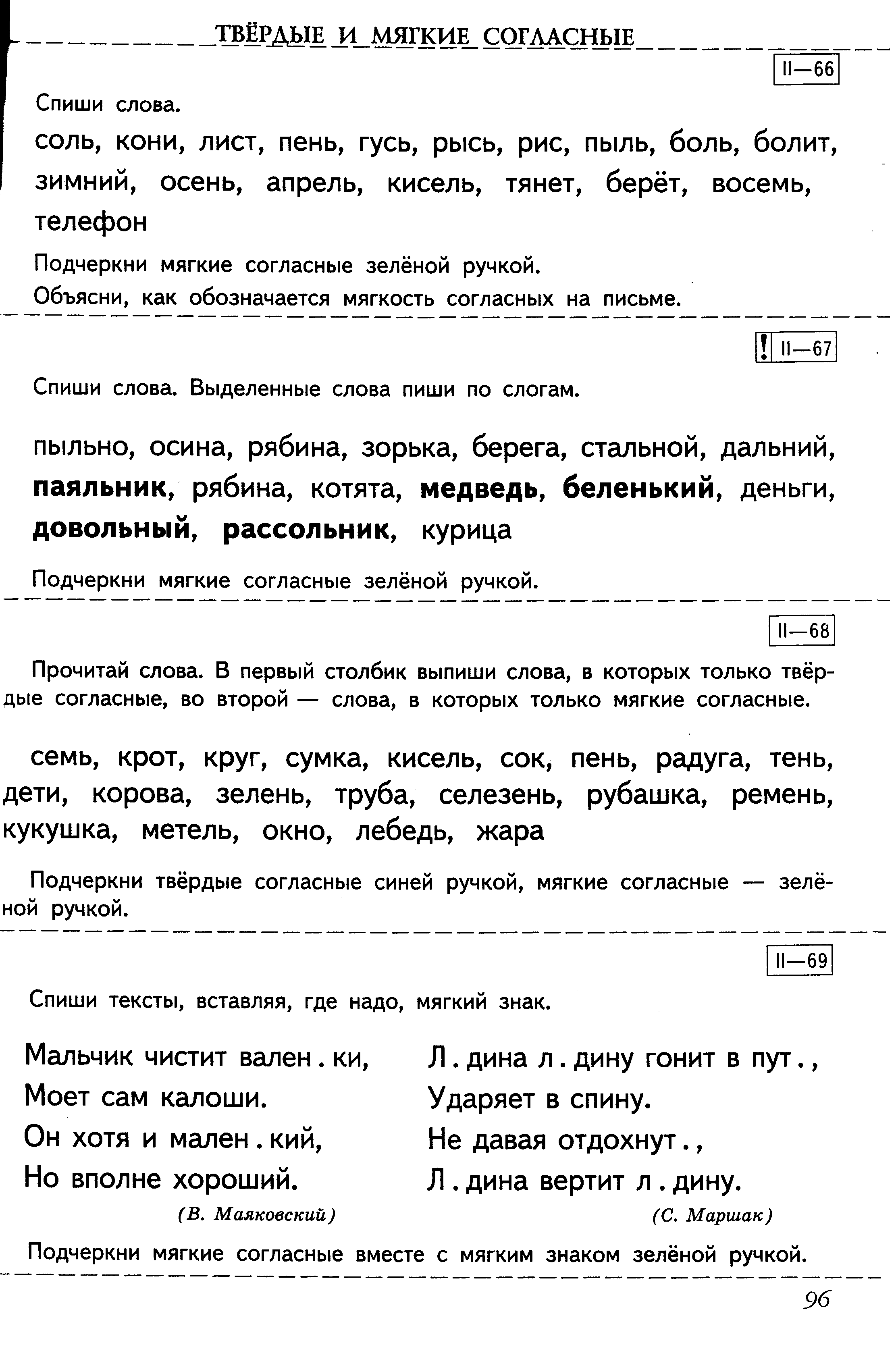 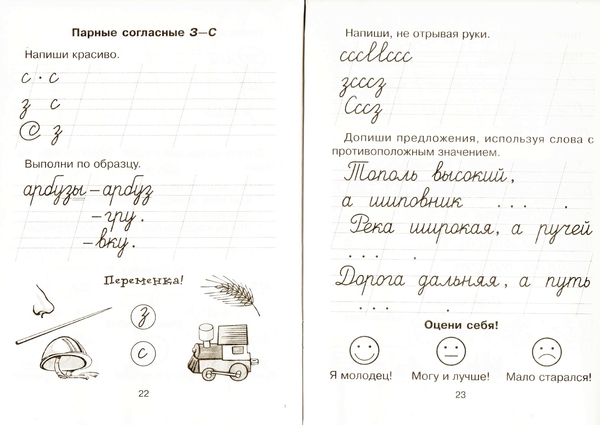 9. 10.   Спиши, исправляя ошибки. Обозначь карандашом орфограммы.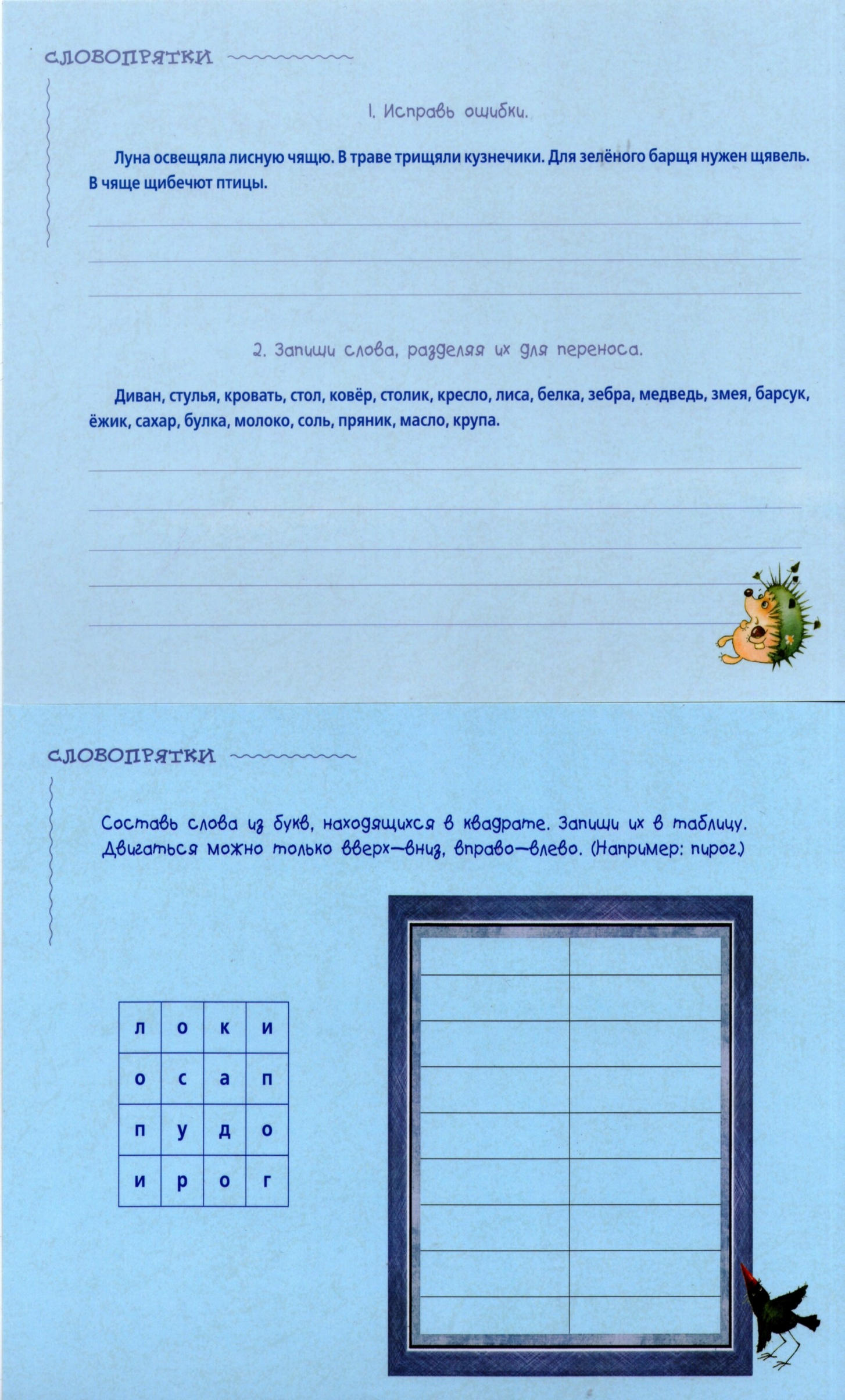 